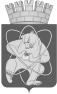 Городской округ«Закрытое административно – территориальное образование  Железногорск Красноярского края»АДМИНИСТРАЦИЯ ЗАТО г. ЖЕЛЕЗНОГОРСКПОСТАНОВЛЕНИЕ     20.08.2020                                                                                                                                                  № 1441г. ЖелезногорскО сотрудничестве, взаимодействии и информационном обмене при осуществлении социального сопровождения замещающих семейВ соответствии с Федеральным законом от 06.10.2003 № 131-ФЗ «Об общих принципах организации местного самоуправления в Российской Федерации», Федеральным законом от 24.04.2008 № 48-ФЗ «Об опеке и попечительстве», руководствуясь Уставом ЗАТО Железногорск, ПОСТАНОВЛЯЮ:Отделу по делам семьи и детства Администрации ЗАТО г.  Железногорск (Г.И. Вершинина): Обеспечить заключение соглашения о сотрудничестве, взаимодействии и информационном обмене при осуществлении социального сопровождения замещающих семей между Администрацией ЗАТО г.  Железногорск и Краевым государственным бюджетным учреждением социального обслуживания «Комплексный центр  социального обслуживания населения «Железногорский»;Ежеквартально представлять в Краевое государственное бюджетное учреждение социального обслуживания «Комплексный центр  социального обслуживания населения «Железногорский» информацию о количестве замещающих семей и численности воспитывающихся в них детей-сирот и детей, оставшихся без попечения родителей, проживающих в ЗАТО Железногорск;Обеспечить участие в мероприятиях (конференциях, семинарах, практикумах и др.) по темам, относящимся к вопросам сопровождения замещающих семей.Рекомендовать семьям, принявшим на воспитание детей-сирот и детей, оставшихся без попечения родителей, использовать ресурс Краевого государственного бюджетного учреждения социального обслуживания «Комплексный центр  социального обслуживания населения «Железногорский» по предоставлению социальной услуги «психолого-педагогическое сопровождение замещающих семей» в целях профилактики отказов замещающих родителей от принятых на воспитание детей-сирот и детей, оставшихся без попечения родителей.3. Управлению внутреннего контроля Администрации ЗАТО г. Железногорск (Е.Н. Панченко) довести до сведения населения настоящее постановление через газету «Город и горожане».4. Отделу общественных связей Администрации ЗАТО г. Железногорск (И.С. Пикалова) разместить настоящее постановление на официальном сайте городского округа «Закрытое административно-территориальное образование Железногорск Красноярского края» в информационно-телекоммуникационной сети «Интернет».5. Контроль над исполнением настоящего постановления возложить на заместителя Главы ЗАТО г. Железногорск по социальным вопросам Е.А. Карташова.6. Настоящее постановление вступает в силу после его официального опубликования.Глава ЗАТО г. Железногорск    						        И.Г. Куксин